Objetivo: Conocer la percepción de los participantes acerca del evento realizado:Regional:Centro Zonal:FECHA: DD/MM/AAAARendición Pública de Cuentas       Mesas Pública         FECHA: DD/MM/AAAA#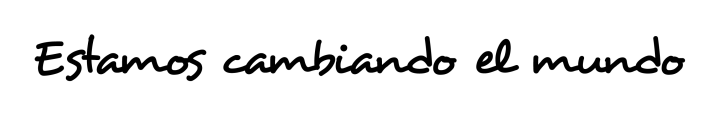 PREGUNTARESPUESTARESPUESTA1Parte interesada a la que representa (Toda persona u organización que puede afectar, verse afectada o percibirse afectada por una decisión o actividad).Usuarios1Parte interesada a la que representa (Toda persona u organización que puede afectar, verse afectada o percibirse afectada por una decisión o actividad).Estado1Parte interesada a la que representa (Toda persona u organización que puede afectar, verse afectada o percibirse afectada por una decisión o actividad).Proveedores1Parte interesada a la que representa (Toda persona u organización que puede afectar, verse afectada o percibirse afectada por una decisión o actividad).Aliados estratégicos1Parte interesada a la que representa (Toda persona u organización que puede afectar, verse afectada o percibirse afectada por una decisión o actividad).Comunidad1Parte interesada a la que representa (Toda persona u organización que puede afectar, verse afectada o percibirse afectada por una decisión o actividad).Sociedad (veedurías-medios de comunicación)2¿Cómo se enteró de la realización del evento?Por aviso en sitio público2¿Cómo se enteró de la realización del evento?Prensa, TV, Radio 2¿Cómo se enteró de la realización del evento?Comunidad	 2¿Cómo se enteró de la realización del evento?Boletín	 2¿Cómo se enteró de la realización del evento?Página Web	 2¿Cómo se enteró de la realización del evento?Invitación directa y / ó correo electrónico3¿Como considera que fue la conexión a la Audiencia pública de rendición de cuentas?Excelente3¿Como considera que fue la conexión a la Audiencia pública de rendición de cuentas?Buena3¿Como considera que fue la conexión a la Audiencia pública de rendición de cuentas?Regular3¿Como considera que fue la conexión a la Audiencia pública de rendición de cuentas?Mala4La explicación dada por la entidad acerca de los temas de: ¿Participación, transparencia institucional y ley anticorrupción en el evento fue?Clara4La explicación dada por la entidad acerca de los temas de: ¿Participación, transparencia institucional y ley anticorrupción en el evento fue?Imprecisa  5¿Considera que en el desarrollo del evento se abrieron espacios de diálogo que facilitaron reflexiones y discusiones en torno a los temas tratados? Si  5¿Considera que en el desarrollo del evento se abrieron espacios de diálogo que facilitaron reflexiones y discusiones en torno a los temas tratados? No6¿Considera que su participación en el evento se tuvo en cuenta?Si6¿Considera que su participación en el evento se tuvo en cuenta?No7¿La información que brindó el ICBF frente a la gestión, fue clara, suficiente, oportuna y fácil de entender?Si7¿La información que brindó el ICBF frente a la gestión, fue clara, suficiente, oportuna y fácil de entender?No8De los siguientes aspectos, por favor señale en cual o cuales podríamos mejorar en este tipo de eventos:Logística8De los siguientes aspectos, por favor señale en cual o cuales podríamos mejorar en este tipo de eventos:Presentación8De los siguientes aspectos, por favor señale en cual o cuales podríamos mejorar en este tipo de eventos:Conectividad8De los siguientes aspectos, por favor señale en cual o cuales podríamos mejorar en este tipo de eventos:Lenguaje utilizado